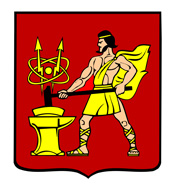 ГЛАВА  ГОРОДСКОГО ОКРУГА ЭЛЕКТРОСТАЛЬМОСКОВСКОЙ   ОБЛАСТИПОСТАНОВЛЕНИЕ11.12.2023 № 75/12О введении режима функционирования «Чрезвычайная ситуация» для органов управления и сил городского звена Московской областной системы предупреждения и ликвидации чрезвычайных ситуаций на территории городского округа Электросталь Московской области	В соответствии с Федеральным законом от 21.12.1994 № 68-ФЗ «О защите населения и территорий от чрезвычайных ситуаций природного и техногенного характера», постановлением Правительства Российской Федерации от 30.12.2003 № 794 «О единой государственной системе предупреждения и ликвидации чрезвычайных ситуаций», от 21.05.2007 № 304 «О классификации чрезвычайных ситуаций природного и техногенного характера», Законом Московской области от 21.12.1994  № 110/2005-О «О защите населения и территорий Московской области от чрезвычайных ситуаций природного и техногенного характера», пунктом1.3.1 приложения к приказу МЧС России от 05.07.2021 № 429 «Об установлении критериев информации о чрезвычайных ситуациях природного и техногенного характера», Положением о единой государственной системе предупреждения и ликвидации чрезвычайных ситуаций, утвержденным постановлением Правительства Московской области от 04.02.2014 № 25/1 «О Московской областной системе предупреждения и ликвидации чрезвычайных ситуаций», решением Комиссии по чрезвычайным ситуациям и обеспечению пожарной безопасности городского округа Электросталь Московской области от 11.12.2023 № 14 в связи с аварийной работой котельной «Восточная» АО «Восточные коммунальные системы» ПОСТАНОВЛЯЮ:Признать сложившуюся обстановку нарушения условий жизнедеятельности 50 человек и более на 1 сутки и более при условии: температура воздуха в жилых комнатах более суток фиксируется ниже +18оС в холодный период, возникшую в результате аварийной работы котельной «Восточная» на территории городского округа Электросталь Московской области чрезвычайной ситуацией.Отнести возникшую чрезвычайную ситуацию к чрезвычайной ситуации техногенного характера. Ввести с 10.00 11.12.2023 для органов управления и сил Электростальского ГЗ МОСЧС режим функционирования «Чрезвычайная ситуация» (далее – ЧС).Установить местный уровень реагирования для органов управления и сил Электростальского ГЗ МОСЧС.Руководство ликвидацией чрезвычайной ситуации возложить на заместителя Главы Администрации городского округа Электросталь Московской области Борисова А.Ю. Утвердить состав оперативного штаба городского округа Электросталь Московской области по организации предупреждения и ликвидации чрезвычайных ситуаций (Прилагается).7. Заместителю Главы Администрации городского округа Электросталь Московской области Гришаеву А.А.:   7.1. Организовать с момента введения режима ЧС круглосуточное дежурство руководящего состава Электростальского ГЗ МОСЧС.  7.2.  Организовать уточнение «Плана действий по предупреждению и ликвидации чрезвычайных ситуаций природного и техногенного характера городского округа Электросталь Московской области». 7.3. Обеспечить контроль за выполнением мероприятий, предусмотренных «Планом действий по предупреждению и ликвидации чрезвычайных ситуаций природного и техногенного характера городского округа Электросталь Московской области».           7.4. Обеспечить взаимодействие сил и средств Электростальского ГЗ МОСЧС в соответствии с «Планом действий по предупреждению и ликвидации чрезвычайных ситуаций природного и техногенного характера городского округа Электросталь Московской области».8. Заместителю Главы Администрации городского округа Электросталь Московской области Борисову А.Ю.:           8.1. На период действия режима ЧС органам управления и сил Электростальского ГЗ МОСЧС обеспечить привлечение сил и средств в соответствии с «Планом действий по предупреждению и ликвидации чрезвычайных ситуаций природного и техногенного характера городского округа Электросталь Московской области».8.2. Привлечение дополнительных сил и средств Электростальского ГЗ МОСЧС осуществлять решением комиссии по предупреждению и ликвидации чрезвычайных ситуаций и обеспечению пожарной безопасности городского округа Электросталь Московской области.  8.3. Организовать проведение работ по восстановлению работоспособности котельная «Восточная» АО «Восточные коммунальные системы» на территории городского округа Электросталь Московской области.    8.4.  Организовать проведение работ по ликвидации последствий возникшей аварийной ситуации.9. Начальнику Единой дежурно-диспетчерской службе городского округа Электросталь Московской области (Филипюк И.Г.):9.1.  Обеспечить круглосуточный сбор информации о сложившейся обстановке на территории городского округа и передачу сведений в ЦУКС Главного управления                     МЧС России по Московской области в установленном порядке.            10. Начальнику отдела по связям с общественностью Администрации городского округа Электросталь Московской области Никитиной Е.В.:            10.1. Организовать доведение информации о введении чрезвычайной ситуации в средствах массовой информации, социальных сетях и на официальном сайте городского округа Электросталь Московской области.	11. Настоящее постановление вступает в силу со дня его подписания.	12. Контроль за исполнением настоящего постановления оставляю за собой.Глава городского округа                                                                                     И.Ю. ВолковаПриложениеУТВЕРЖДЕНОпостановлением Главыгородского округа ЭлектростальМосковской областиот 11.12.2023 № 75/12СОСТАВоперативного штаба городского округа Электросталь Московской области по организации предупреждения и ликвидации чрезвычайных ситуаций№п/пФамилия, имя, отчествоЗанимаемая должностьНомертелефонаПредседатель Комиссии:Председатель Комиссии:Председатель Комиссии:Председатель Комиссии:Волкова Инна ЮрьевнаГлава городского округа Электросталь Московской области571-98-54Первый заместитель председателя Комиссии:Первый заместитель председателя Комиссии:Первый заместитель председателя Комиссии:Первый заместитель председателя Комиссии:Гришаев Александр АлександровичЗаместитель Главы Администрации городского округа Электросталь Московской области 571-98-65Заместители председателя Комиссии:Заместители председателя Комиссии:Заместители председателя Комиссии:Заместители председателя Комиссии:ПечниковаОльга ВикторовнаПервый заместитель Главы Администрации городского округа Электросталь Московской области             571-98-76Борисов Алексей ЮрьевичЗаместитель Главы Администрации городского округа Электросталь Московской области571-98-58ЛавровРоманСавельевичЗаместитель Главы Администрации городского округа Электросталь Московской области571-98-18ДенисовВладимирАнатольевичЗаместитель Главы Администрации городского округа Электросталь Московской области571-99-33СоколоваСветланаЮрьевнаЗаместитель Главы Администрации городского округа Электросталь Московской области - начальник управления по потребительскому рынку и сельскому хозяйству571-99-00ВишневаЭллаВладимировнаЗаместитель Главы Администрации городского округа Электросталь Московской области - начальник управления по кадровой политике и общим вопросам571-98-01КокуноваМарианнаЮрьевнаЗаместитель Главы Администрации городского округа Электросталь Московской области571-98-53Члены Комиссии:Члены Комиссии:Члены Комиссии:Члены Комиссии:Чайковский Артем ВикторовичНачальник управления по территориальной безопасности Администрации городского округа Электросталь Московской области571- 99-69ЗемцовОлегАлександровичНачальник отдела по делам ГО и ЧС управления по территориальной безопасности Администрации городского округа   Электросталь Московской области                                         572-14-55АлександроваВикторияАлександровнаНачальник управления городского жилищного и коммунального хозяйства Администрации городского округа Электросталь Московской области571-98-31Нестерова Ирина ВитальевнаЗаместитель Председателя Комитета имущественных отношений Администрации городского округа Электросталь Московской области571-98-87Буланов Сергей СергеевичДиректор МКУ «СБДХ»8-926-916-32-32Душкин ЭдуардБорисовичЗаместитель начальника управления городского жилищного и коммунального хозяйства - начальник отдела экологии Администрации городского округа Электросталь Московской области571-98-05Козлов Марк АнатольевичНачальник УМВД России по городскому округу Электросталь Московской области (по согласованию)                                   573-51-11573-44-668-916-622-00-02ЗиньчукЕвгений                                ВасильевичНачальник ПСЧ № 45 37 ПСО ФПС ГПС Главного управления МЧС России по Московской области (по согласованию)                                      573-13-00Резников Алексей НиколаевичНачальник отдела надзорной деятельности и профилактической работы по г.о. Электросталь УНД и ПР ГУ МЧС России по Московской области (по согласованию)                   573-80-258-905-580-62-02МурашовАлексейСергеевичДиректор МУ «АСС г.о. Электросталь»8-985-202-20-69Тихонова Елена ВладимировнаГлавный врач ГБУЗ МО «Электростальская больница»574-71-17ЛетенковаЕленаПетровнаНачальник Ногинского ТОУ ФС по надзору в сфере защиты прав потребителей и благополучия человека по Московской области – главный государственный санитарный врач в Ногинском муниципальном районе, городских округах Балашиха, Реутов, Черноголовка и Электросталь (по согласованию)         515-12-49Морозов Владимир АнатольевичНачальник Окружного управления социального развития № 4 Министерства социального развития населения Московской области (по согласованию)572-61-87ПетровИгорьВалентиновичТехнический директор АО «МСЗ»577-99-70БургутоАлексейНиколаевичДиректор Филиала ГУП МО «КС МО» «Электростальский» (по согласованию)  8-916-154-59-97Донской АлексейДмитриевичДиректор МБУ «Благоустройство» (по согласованию)  8-915-325-58-88Матус Илья АлександровичТехнический директор ООО «Глобус» (по согласованию)8-903-133-00-01БорисовАлексейВладимировичГенеральный директор ООО «Восточные коммунальные системы»8-905-511-18-29СушкоНинаЛеонидовнаГенеральный директорМБУ «Электростальская коммунальная компания» 8-916-171-59-49ЧеботареваЮлияВикторовнаГенеральный директор ООО «Уютный дом Электросталь» 8-977-122-03-66БатыреваНадеждаМихайловнаГенеральный директор ООО УК «Западное» 8-925-373-97-44СидороваНатальяЮрьевнаГенеральный директор ООО «ЭЛЬВЕСТ»8- 903-121-28-08ИвановСергейВикторовичГенеральный директор ООО УК «Всеволодово, Степаново»8-925-761-31-48БахановВладиславПетровичГенеральный директор АО «Северное»8-925-365-33-40ВихореваНинаКочкаровнаГенеральный директор ООО «УК «УправСтройСити»8-903-590-03-35Штойко Сергей ТрофимовичГенеральный директор ООО «ЭЗТМ-Жилстройсервис»577-74-50Никитина Екатерина ВикторовнаНачальник отдела по связям с общественностью Администрации городского округа Электросталь Московской области571-98-49Секретарь комиссииСекретарь комиссииСекретарь комиссииСекретарь комиссииТузина Елена ИвановнаЭксперт отдела по делам ГО и ЧС управления по территориальной безопасности Администрации городского округа Электросталь Московской области573-37-32